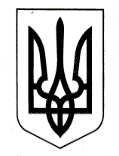 ХАРКІВСЬКА ОБЛАСНА ДЕРЖАВНА АДМІНІСТРАЦІЯДЕПАРТАМЕНТ НАУКИ І ОСВІТИН А К А З27.09.2021 					 Харків					    № 130Про організацію проведення 
педагогічного віча до Дня працівників освітиВідповідно до Указу Президента України від 11 вересня 1994 року №513/94 «Про день працівників освіти», на виконання обласної програми розвитку освіти «Новий освітній простір Харківщини» на 2019 – 2023 роки затвердженої рішенням Харківської обласної ради від 06 грудня 2018 року №817 – VII (зі змінами), з метою організаційного забезпечення проведення педагогічного віча до Дня працівників освіти в межах заходів, присвячених  Дню працівників освіти, керуючись статтею 6 Закону України «Про місцеві державні адміністрації»,НАКАЗУЮ:1. Провести обласний організаційно-урочистий захід – педагогічне віче до Дня працівників освіти (далі – Захід).2. РЕКОМЕНДУВАТИ ректору комунального вищого навчального закладу «Харківська академія неперервної освіти» (Любов ПОКРОЄВА) забезпечити організацію вищезазначеного Заходу та здійснити витрати відповідно до затверджених кошторисів на 2021 рік.2.1. Забезпечити участь у Заході переможців  другого (регіонального) туру всеукраїнського конкурсу «Учитель року – 2021», другого (обласного) туру обласного конкурсу «Кращий вихователь Харківщини». 3. ДРИГАЙЛО Світлані, начальнику відділу економіки, фінансування та бухгалтерського обліку Департаменту науки і освіти Харківської обласної державної адміністрації – головному бухгалтеру, забезпечити фінансування видатків згідно зі затвердженими кошторисами.4. КОНТРОЛЬ за виконанням цього наказу покласти на заступника директора Департаменту науки і освіти Харківської обласної державної адміністрації – начальника управління освіти Ольгу АЛФЬОРОВУ.Директор Департаменту						Анжеліка КРУТОВА